A DNS 12 rétege & ábrázolásaKözvetítette: Lee Carroll , llusztrációt közvetítéssel lehozta: Ilan Dubro-CohenKryon meghatározta a DNS matrixunk 12 interdimenzionális rétegét.A héber nevek hangfelvételei meghallgathatók a www.kvantumlovaglas.hu/dns weboldalon.1. DNS réteg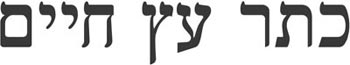 Keter Etz ChayimJelentése Kryon szerint:“Az élet fája”Biológi rétegA ‘Földelési csoport” rétegek tagja 1-32. DNS réteg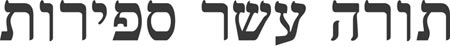 Torah Eser SphirotJelentése Kryon szerint:“A törvény isteni tervrajza”Életfeladat rétegA ‘Földelési csoport” rétegek tagja 1-33. DNS réteg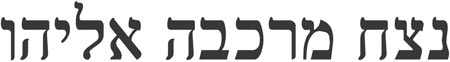 Netzach Merkava EliyahuJelentése Kryon szerint:“Felemelkedés & aktiválás”Felemelkedés, aszcendálás rétegeA ‘Földelési csoport” rétegek tagja 1-34. DNS réteg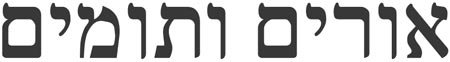 Urim Ve Tumum5. DNS réteg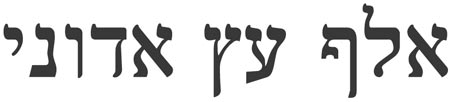 Aleph Etz AdonaiJelentése Kryon szerint:“Fény & Erő” /”Kristály magenergia”/ “A legfontosabb spirituális minőség, Isten fája: a család”Angyal név rétegAz “Isten-ember csoport” rétegek tagja 4-6Ezt a két réteget mindig párként tekintsük.6.DNS réteg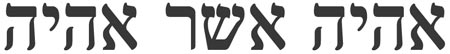 Ehyeh Asher EhyehJelentése Kryon szerint:“Vagyok aki vagyok”/’Magasabb én”Ima & kommunikáció réteg Az “Isten-ember csoport” rétegek tagja 4-6Ez a legszentebb emberi rétegünk..7. DNS réteg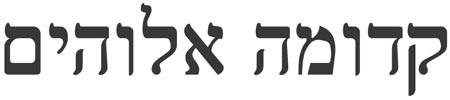 Kadumah ElohimJelentése Kryon szerint:“Feltárult isteniség”/”DNS saját nyelve”Extradimenzionális érzékelés rétegA “Lemuriai csoport” rétegek tagja 7-9Lemuriai neve: Hoa Yawee Maru8. DNS réteg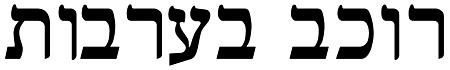 Rochev BaaravotJelentése Kryon szerint:“Fénylovasok”/”Akasha Mester krónika”Bölcsesség & Felelősség rétegA “Lemuriai csoport” rétegek tagja 7-9Lemuriai neve: Akee Yawee Fractus9. DNS réteg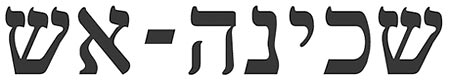 Shechinah-EshJelentése Kryon szerint:“Kiterjedés fénye”/ St.Germain” Ibolya fény”-eEmberi sejt intelligenciaaktivizálás – gyógyulás rétegA “Lemuriai csoport” rétegek tagja 7-910. DNS réteg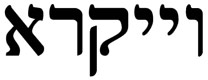 VayikraJelentése Kryon szerint:“Isteniség behívása”/”Isteni jelleg felismerése magunkban”A létezés Isteni forrása rétegAz “Isten csopot” rétegek tagja 10-1211. DNS réteg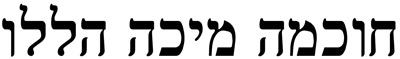 Chochmah Micha HaleluJelentése Kryon szerint:“Az isteni nőiség bölcsessége”Tiszta együttérzés  rétegAz “Isten csoport” rétegek tagja 10-1212. DNS réteg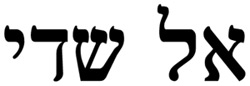 El ShadaiJelentése Kryon szerint:“Isten”/”Mindenható Isten”/”Isten bennünk”Isteni minőség az emberben – Isten rétegAz “Isten csoport” rétegek tagja 10-12 